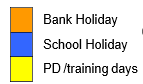 AUGUST 2024AUGUST 2024AUGUST 2024AUGUST 2024AUGUST 2024SEPTEMBER 2024SEPTEMBER 2024SEPTEMBER 2024SEPTEMBER 2024SEPTEMBER 2024SEPTEMBER 2024OCTOBER 2024OCTOBER 2024OCTOBER 2024OCTOBER 2024OCTOBER 2024NOVEMBER 2024NOVEMBER 2024NOVEMBER 2024NOVEMBER 2024NOVEMBER 2024DECEMBER 2024DECEMBER 2024DECEMBER 2024DECEMBER 2024DECEMBER 2024DECEMBER 2024JANUARY 2025JANUARY 2025JANUARY 2025JANUARY 2025JANUARY 2025JANUARY 2025Monday512192629162330714212814111825291623306132027Tuesday6132027310172418152229151219263101724317142128Wednesday714212841118252916233016132027411182518152229Thursday18152229512192631017243117142128512192629162330Friday2916233061320274111825181522296132027310172431Saturday310172431714212851219262916233071421284111825Sunday41118251815222961320273101724181522295121926FEBRUARY 2025FEBRUARY 2025FEBRUARY 2025FEBRUARY 2025FEBRUARY 2025MARCH 2025MARCH 2025MARCH 2025MARCH 2025MARCH 2025MARCH 2025APRIL 2025APRIL 2025APRIL 2025APRIL 2025APRIL 2025MAY 2025MAY 2025MAY 2025MAY 2025MAY 2025JUNE 2025JUNE 2025JUNE 2025JUNE 2025JUNE 2025JUNE 2025JULY 2025JULY 2025JULY 2025JULY 2025JULY 2025JULY 2025Monday310172431017243171421285121926291623307142128Tuesday41118254111825181522296132027310172418152229Wednesday51219265121926291623307142128411182529162330Thursday613202761320273101724181522295121926310172431Friday7142128714212841118252916233061320274111825Saturday18152218152229512192631017243171421285121926Sunday2916232916233061320274111825181522296132027